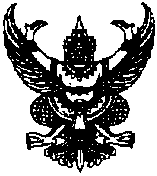 ประกาศโรงเรียนบ้านฝาผนังเรื่อง ให้ใช้หลักสูตรโรงเรียนบ้านฝาผนัง (ฉบับปรับปรุง พ.ศ. ๒๕๖๐)ตามหลักสูตรแกนกลางการศึกษาขั้นพื้นฐาน พุทธศักราช ๒๕๕๑……………………………….	ตามที่โรงเรียนบ้านฝาผนัง ได้ประกาศใช้หลักสูตรโรงเรียนบ้านฝาผนัง พุทธศักราช ๒๕๕๓ (ฉบับปรับปรุง พ.ศ. ๒๕๖๐) โดยเริ่มใช้หลักสูตรดังกล่าวกับนักเรียนทุกระดับชั้นในปีการศึกษา ๒๕๕๓ ต่อมาในปีการศึกษา ๒๕๕๘ โรงเรียนบ้านฝาผนัง ได้เพิ่มรายวิชาเพิ่มเติมเพื่อให้สอดคล้องรับกับนโยบายเร่งด่วนของรัฐมนตรีว่าการกระทรวงศึกษาธิการ เพื่อให้ผู้เรียนพัฒนาทักษะกระบวนการคิด วิเคราะห์ มีเวลาในการทำกิจกรรมเพื่อพัฒนาความรู้ ความสามารถและทักษะ การปลูกฝังคุณธรรมจริยธรรม การสร้างวินัย การมีจิตสำนึกรับผิดชอบต่อสังคม ยึดมั่น ในสถาบันชาติศาสนา พระมหากษัตริย์ และมีความภาคภูมิใจในความเป็นไทย ตลอดจนการเรียนการสอนในวิชาประวัติศาสตร์ และหน้าที่พลเมือง รวมถึงการสอนศีลธรรมแก่นักเรียน โรงเรียนบ้านฝาผนัง ได้ดำเนินการจัดทำหลักสูตรโรงเรียนบ้านฝาผนัง พุทธศักราช ๒๕๕๓ (ฉบับปรับปรุง พุทธศักราช ๒๕๖๐) สอดคล้องตามประกาศกระทรวงศึกษาธิการ  เรื่อง การบริหารจัดการเวลาเรียน  และปรับมาตรฐานและตัวชี้วัด สอดคล้องกับ คำสั่งสพฐ. ที่ ๑๒๓๙/๖๐ และประกาศ สพฐ.ลงวันที่  ๘  มกราคม  ๒๕๖๑ เป็นที่เรียบร้อยแล้ว 	ทั้งนี้หลักสูตรโรงเรียนได้รับความเห็นชอบจากคณะกรรมการสถานศึกษาขั้นพื้นฐาน เมื่อวันที่ ๒๐ เมษายน  ๒๕๖๑ จึงประกาศให้ใช้หลักสูตรโรงเรียนตั้งแต่บัดนี้เป็นต้นไปประกาศ  ณ  วันที่ ๒๐ เดือน เมษายน พ.ศ. ๒๕๖๑   ลงชื่อ                                               			ลงชื่อ                                               (นายพนมศิลป์   ถินนอก)                                                  (นายปรินทร์  ศรีษะเนตร)     ประธานคณะกรรมการสถานศึกษาขั้นพื้นฐาน                                ผู้อำนวยการโรงเรียนบ้านฝาผนัง                                                                               	               โรงเรียนบ้านฝาผนัง 